ОТДЕЛ  ОБРАЗОВАНИЯ АДМИНИСТРАЦИИ ГОРОДА ЗЕЯАМУРСКАЯ ОБЛАСТЬ(ООА)П Р И К А З20.01.2020                                                                                                  №  14 -од                                                                г.ЗеяО проведении городского конкурса "Одарёныш» 	 В целях выявления наиболее способных детей для дальнейшей их поддержки, оказания посильной помощи в полном раскрытии их способностейп р и к а з ы в а ю:	1. Провести	 городской конкурс "Одарёныш» среди обучающихся 2-х классов  12.02.2020 года в 10.00 в МОБУ «ЦО».	2. Утвердить Положение о городском конкурсе "Одарёныш» для обучающихся 2-х классов  (Приложение № 1).	3. Для проведения городского конкурса "Одарёныш» среди обучающихся 2-х классов  создать комиссии и утвердить их состав:          - оргкомитет (Приложение № 2);          -  жюри (Приложение № 3).4. Руководителям общеобразовательных организаций предоставить заявку на участие в конкурсе до 05.02.2020 года, старшему методисту МКУ «ЦОБАУ г.Зеи» Ещенко Е.Н. (приложение № 4).	5. Ответственность над исполнением приказа возложить на Ещенко Е.Н., старшего методиста МКУ «ЦОМОО г.Зеи».Начальник отдела                                    О.В.Максимишина                                        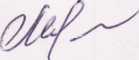 ПОЛОЖЕНИЕо городском конкурсе "Одарёныш» для обучающихся 2-х классовОбщие положенияНастоящее Положение определяет цели и задачи городского конкурса "Одарёныш» для обучающихся 2-х классов  (далее – конкурс), порядок его организации, проведения, подведения итогов и награждения победителей.Конкурс ориентирован на содействие развития у детей познавательных способностей, умений и навыков творческой деятельности.Цель и задачи конкурсаЦель – выявление одаренных детей, поддержка и содействие развитию их способностей.Задачи:- развитие интеллектуально-творческого потенциала личности ребенка младшего школьного возраста; - активизация всех форм внеклассной и внешкольной работы с учащимися начальной школы,  - организация обмена опытом между преподавателями, содействие повышению их квалификации.Участники конкурса 	Возрастная категория:- обучающиеся 2 классов общеобразовательных организаций города.Количество: - по три участника от каждой общеобразовательной  организации.Сроки проведения 	Конкурс проводится 12.02.2020 в 10.00 в МОБУ «ЦО». 	Заявки на участие в конкурсе предоставляются до 05 февраля 2020 года в отдел образования администрации города Зеи, старшему методисту Е.Н.Ещенко на  e-mail eshchenko@ooazeya.ruПорядок проведения конкурсаКонкурс проводится в три этапа: 1-й этап: задания на уровень развития познавательных процессов (внимания, памяти, мышления);2-й этап: творческий;3-й этап: тесты на компьютере на общий запас знаний. Участникам конкурса иметь:- чистый бэйдж;- пачку фломастеров или цветных карандашей для выполнения творческого задания.6. Награждение победителейПо итогам конкурса за 1, 2, 3 место  призёры награждаются дипломами отдела образования администрации города Зеи. По решению членов жюри могут быть поощрены участники, отличившиеся на одном из этапов конкурса.Всем участникам конкурса вручаются сертификаты участников. Состав оргкомитета городского конкурса "Одарёныш» для обучающихся 2-х классовЕщенко Елена Нотовна, старший методист МКУ «ЦОМОО г.Зеи»;  	Масленникова Елена Геннадьевна, учитель начальных классов, руководитель ШМО  МОБУ «ЦО»;Посканная Марина Константиновна, педагог-организатор МОБУ «ЦО»;Голубева Олеся Валерьевна, старший методист МКУ «ЦОМОО г.Зеи».  Маркович Л.В., учитель начальных классов МОБУ СОШ № 5;Боженко Виктория Михайловна, педагог-психолог МДОБУ д/с № 4 – руководитель 1 тура «Интеллектуальный»;Кривченко Ольга Владимировна, педагог-психолог МОБУ «ЦО» - руководитель 2 тура «Творческий»;Масленникова Елена Геннадьевна, учитель начальных классов, МОБУ «ЦО» - руководитель 3 тура  «Эрудит».Состав жюри  городского конкурса "Одарёныш» для обучающихся 2-х классовЗаявка _____________________________________________наименование общеобразовательной организациина участие в городском конкурсе "Одарёныш» для обучающихся 2-х классовФИО, номер сот. телефона сопровождающегоПриложение № 1к приказу отдела образования администрации города Зеиот 20.01.2020 №   14 -одПриложение № 2к приказу отдела образования администрации города Зеиот  20.01.2020 г.  №  14 -одПриложение № 3к приказу отдела образования администрации города Зеиот 20.01.2020 г.  №  14-одЕщенко Елена НотовнаЕщенко Елена Нотовна-старший методист МКУ «ЦОМОО г.Зеи»,  председатель жюри.старший методист МКУ «ЦОМОО г.Зеи»,  председатель жюри.Члены жюриЧлены жюриЛяпина Нина Егоровна Ляпина Нина Егоровна -учитель начальных классов МОАУ СОШ № 1учитель начальных классов МОАУ СОШ № 1Бережная Олеся АлександровнаБережная Олеся Александровна-учитель начальных классов МОБУ «ЦО»;учитель начальных классов МОБУ «ЦО»;Коптяева Татьяна НиколаевнаКоптяева Татьяна Николаевна-педагог-психолог МОБУ Лицей;педагог-психолог МОБУ Лицей;Микшина Эльвира ВалерьевнаМикшина Эльвира Валерьевна-  учитель начальных классов МОБУ СОШ № 4;  учитель начальных классов МОБУ СОШ № 4;Маркович Лариса ВладимировнаМаркович Лариса Владимировна- учитель начальных классов МОБУ СОШ № 5. учитель начальных классов МОБУ СОШ № 5.Приложение № 4к приказу отдела образования администрации города Зеиот  20.01.2020 г.  №  14 -од№ п/пФамилия, имя обучающегосяКлассФамилия, имя, отчество учителя123